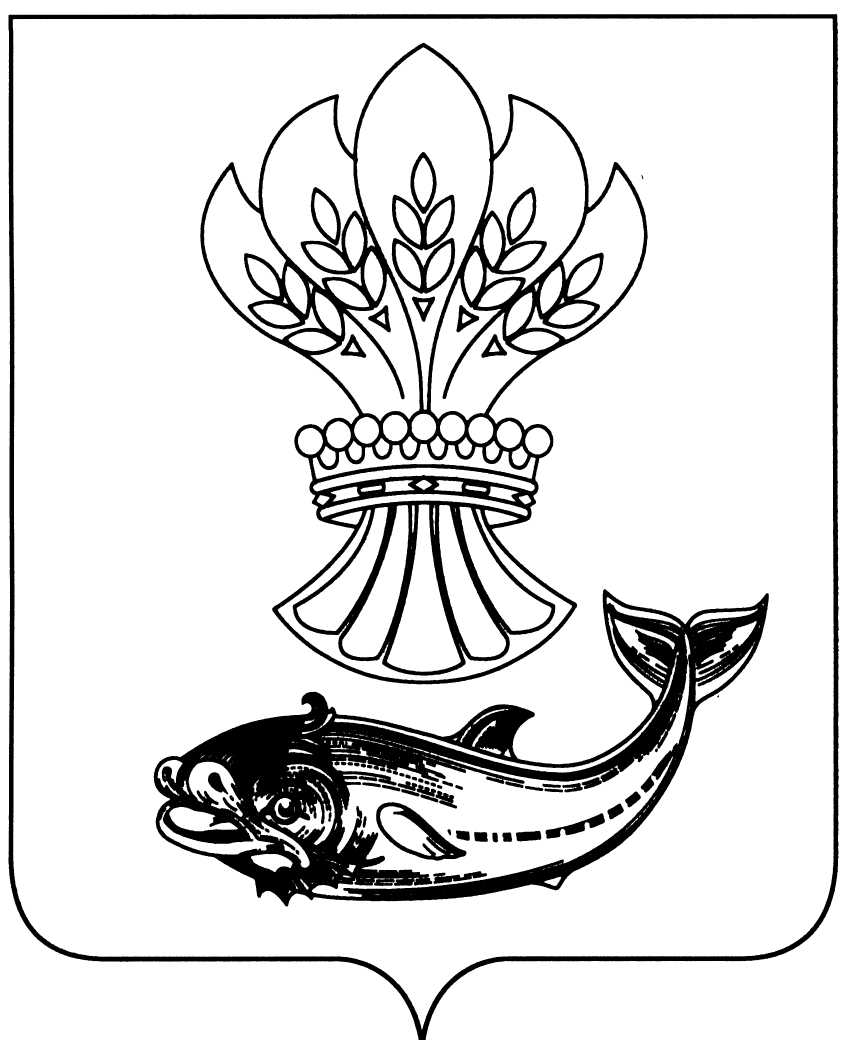 АДМИНИСТРАЦИЯ  ПАНИНСКОГО  МУНИЦИПАЛЬНОГО  РАЙОНАВОРОНЕЖСКОЙ  ОБЛАСТИП О С Т А Н О В Л Е Н И Еот   31.08.2018       № 274р.п .Панино В целях реализации мероприятий муниципальной программой «Экономическое развитие и инновационная экономика», утвержденной постановлением администрации Панинского муниципального района Воронежской области от 16.01.2014 года № 21 и проведения  отбора субъектов малого и среднего предпринимательства, претендующих на предоставление субсидий в соответствии с постановлением администрации Панинского муниципального района  Воронежской области  от 27.08.2018 № 267 «Об утверждении Положения о предоставлении субсидий на компенсацию части затрат субъектов малого и среднего предпринимательства, связанных с уплатой  первого взноса (аванса) при заключении договора   (договоров) лизинга оборудования с российскими лизинговыми организациями в целях создания и (или) развития либо модернизации производства  товаров (работ и услуг)»,  администрация Панинского  муниципального  района Воронежской области   п о с т а н о в л я е т:Утвердить  Положение о  комиссии по отбору субъектов малого и среднего предпринимательства, претендующих на предоставление субсидий на компенсацию части затрат, связанных с уплатой первого взноса (аванса) при заключении договора (договоров) лизинга оборудования с российскими лизинговыми организациями в целях создания и (или) развития либо модернизации производства товаров (работ, услуг)  согласно Приложению № 1.Утвердить состав  комиссии по отбору субъектов малого и среднего предпринимательства, претендующих на предоставление субсидий на компенсацию части затрат, связанных с уплатой первого взноса (аванса) при заключении договора (договоров) лизинга оборудования с российскими лизинговыми организациями в целях создания и (или) развития либо модернизации производства товаров (работ, услуг)  согласно Приложению № 2.Контроль  за исполнением настоящего постановления возложить на и.о. заместителя главы администрации Панинского муниципального района Воронежской области – начальника отдела по управлению муниципальным имуществом и экономическому развитию администрации Панинского муниципального района Сафонову О.В.Глава Панинского муниципального района                                          Н. В. Щеглов                                                                                        Приложение № 1                                                                                                УТВЕРЖДЕНО                                                                                                 постановлением  администрации                                                                                           Панинского муниципального района                                                                                                                                                                         от  31.08.2018  №274ПОЛОЖЕНИЕо  комиссии по отбору субъектов малого и среднего предпринимательства, претендующих  на предоставление субсидий на компенсацию части затрат, связанных с уплатой первого взноса (аванса) при заключении договора (договоров) лизинга оборудования с российскими лизинговыми организациями в целях создания и (или) развития либо модернизации производства товаров (работ, услуг).Общие положения.1.1. Комиссия  по отбору субъектов малого и среднего предпринимательства, претендующих  на предоставление субсидий на компенсацию части затрат, связанных с уплатой первого взноса (аванса) при заключении договора (договоров) лизинга оборудования с российскими лизинговыми организациями  в целях создания и (или) развития либо модернизации производства товаров (работ, услуг) (далее Комиссия) создается постановлением администрации Панинского муниципального района Воронежской области.1.2. В своей деятельности Комиссия руководствуется Конституцией Российской Федерации, законодательством Российской Федерации, федеральными, региональными нормативными правовыми актами, Уставом и нормативными правовыми актами Панинского муниципального района Воронежской области.1.3. В состав Комиссии входят председатель, заместитель председателя, секретарь и члены комиссии.1.4. Заседание Комиссии  проводит председатель, в период его отсутствия – заместитель председателя.1.5. Секретарь ведет протокол заседания Комиссии. 1.6. Заседания Комиссии проводятся по мере необходимости, с предварительным оповещением членов Комиссии.1.7. Время и место проведения заседаний Комиссии определяется председателем Комиссии.1.8. Уведомление членов Комиссии о времени, месте, повестке дня заседания осуществляется секретарем Комиссии. Уведомление может быть направлено как в письменном виде, так и устно (в том числе по телефону, факсом и др.).1.9.  Заседание Комиссии считается правомочным, если присутствуют более половины её членов.  Решения Комиссии принимаются простым большинством голосов от общего числа членов Комиссии и оформляются протоколом, который подписывает председатель, секретарь и члены Комиссии, присутствовавшие на заседании. В случае равенства голосов, поданных за решение или против него,  право решающего голоса принадлежит председательствующему.2. Права Комиссии.Комиссия  имеет право:- приглашать на свои заседания представителей  субъектов малого и среднего предпринимательства, осуществляющих деятельность на территории Панинского  муниципального района Воронежской области;- запрашивать и получать  в установленном порядке необходимые материалы и информацию от органов власти, организаций и должностных лиц.3. Порядок отбора субъектов малого и среднего предпринимательства,претендующих на предоставление мер государственной (муниципальной) поддержки3.1. Общий срок рассмотрения  заявок не должен превышать  7 рабочих дней (при условии запроса дополнительной информации – 14 рабочих дней).3.2. В случае, если объем принятых к субсидированию в рамках  отбора затрат  субъектов малого и среднего предпринимательства  по всем заявкам получателей превышает сумму, предусмотренную в муниципальной программе «Экономическое развитие и инновационная экономика», утвержденной постановлением администрации Панинского муниципального района Воронежской области от 16.01.2014 года № 21, размер субсидии определяется пропорционально затратам каждого получателя в общем объеме затрат, принятых к субсидированию.3.3. Решение комиссии о предоставлении субсидий субъектам малого и среднего предпринимательства на компенсацию части затрат по договорам лизинга оборудования оформляется протоколом, где указываются основания принятия решения. 4. ОтветственностьКомиссия  несет ответственность за принятые решения в соответствии с действующим законодательством.                                                                                       Приложение № 2УТВЕРЖДЕНО  постановлением  администрации                                                                                           Панинского муниципального района                                                                          от 31.08.2018 №274Состав комиссии  о  комиссии по отбору субъектов малого и среднего предпринимательства, претендующих  на предоставление субсидий на компенсацию части затрат, связанных с уплатой первого взноса (аванса) при заключении договора (договоров) лизинга оборудования с российскими лизинговыми организациями в целях создания и (или) развития либо модернизации производства товаров (работ, услуг).О  комиссии по отбору субъектов малого и среднего предпринимательства, претендующих на  предоставление  субсидий на компенсацию части затрат, связанных с уплатой  первого взноса (аванса) при заключении договора   (договоров) лизинга оборудования с российскими лизинговыми организациями в целях создания и (или) развития либо модернизации производства  товаров (работ и услуг) СафоноваОльга Вячеславовна-и.о. заместителя главы администрации Панинского муниципального района –начальник отдела по управлению муниципальным имуществом и экономическому развитию  администрации Панинского муниципального района Воронежской области -председатель Комиссии.ЩербаковаГалина Валерьевна-  заместитель начальника  отдела по управлению  муниципальным имуществом и  экономическому развитию  администрации Панинского муниципального района- заместитель  председателя КомиссииАлапенкова Надежда Сергеевна-ведущий экономист МКУ Панинский «ЦООДОМС» - секретарь КомиссииЧлены Комиссии:Чикунова Оксана Владимировна-руководитель отдела по финансам, бюджету и мобилизации доходов администрации Панинского муниципального районаСанинМаксим Сергеевич-начальник отдела правовой работы администрации Панинского муниципального районаПокузиев Сергей Иванович-  директор  МКУ Панинский «ИКЦ АПК»                                Главы администраций городских и сельских поселений Панинского муниципального района (по списку)Главы администраций городских и сельских поселений Панинского муниципального района (по списку)АлексанянАльберт Юрикович-начальник отдела МВД России по Панинскому району Воронежской области подполковник полиции (по согласованию)Шаталов Юрий Павлович- председатель районной ассоциации КФХ, индивидуальный предприниматель (по согласованию)